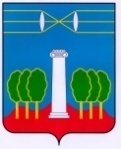 СОВЕТ ДЕПУТАТОВГОРОДСКОГО ОКРУГА КРАСНОГОРСКМОСКОВСКОЙ ОБЛАСТИР Е Ш Е Н И Еот 30.08.2018 № 506/35О внесении изменений в положение «О публичных слушанияхв городском округе Красногорск Московской области»В соответствие с Федеральным законом от 29.12.2017 № 455-ФЗ «О внесении изменений в Градостроительный кодекс Российской Федерации и отдельные законодательные акты Российской Федерации», уточнения отдельных положений с учетом требований законодательной техники, Совет депутатов РЕШИЛ:1. Внести в решение Совета депутатов от 28.03.2017 №87/6 «Об утверждении положения «О публичных слушаниях в городском округе Красногорск Московской области» следующие изменения:1) статью 1 изложить в следующей редакции: «1.1.Настоящее положение «О публичных слушаниях в городском округе Красногорск Московской области» (далее - Положение) определяет порядок организации и проведения публичных слушаний по проектам и вопросам, указанным в статье 3 настоящего Положения.1.2. Для обсуждения проектов муниципальных правовых актов по вопросам местного значения с участием жителей городского округа Красногорск Московской области (далее - городской округ Красногорск) Советом депутатов городского округа Красногорск (далее – Совет депутатов), главой городского округа Красногорск могут проводиться публичные слушания.1.3. Заблаговременное оповещение жителей городского округа Красногорск о времени и месте проведения публичных слушаний, заблаговременное ознакомление с проектом муниципального правового акта, другие меры, обеспечивающие участие в публичных слушаниях жителей городского округа Красногорск, опубликование (обнародование) результатов публичных слушаний, включая мотивированное обоснование принятых решений, опубликовываются в официальном печатном средстве массовой информации городского округа Красногорск, а также размещаются на официальном сайте Совета депутатов www.krasnogorsk-sovet.ru и (или) администрации городского округа Красногорск krasnogorsk-adm.ru в сети «Интернет» не менее чем за тридцать дней до дня проведения публичных слушаний, если иной срок не предусмотрен действующим законодательством Российской Федерации, за исключением части 1.4 настоящей статьи.1.4. Информация о проведении публичных слушаний по проекту бюджета городского округа Красногорск и отчету о его исполнении опубликовывается не менее чем за десять дней до дня проведения публичных слушаний.»;2) статью 3 изложить в следующей редакции:«3.1. На публичные слушания должны выноситься:1) проект Устава городского округа Красногорск, а также проект муниципального нормативного правового акта о внесении изменений и дополнений в данный Устав, кроме случаев, когда в Устав городского округа Красногорск вносятся изменения в форме точного воспроизведения положений Конституции Российской Федерации, федеральных законов, конституции (устава) или законов субъекта Российской Федерации в целях приведения данного устава в соответствие с этими нормативными правовыми актами;2) проект бюджета городского округа Красногорск и отчет о его исполнении;3) проект стратегии социально-экономического развития городского округа Красногорск;4) вопросы о преобразовании городского округа Красногорск, за исключением случаев, если в соответствии со статьей 13 Федерального закона от  06.10.2003 № 131-ФЗ «Об общих принципах организации местного самоуправления в Российской Федерации» для преобразования муниципального образования требуется получение согласия населения муниципального образования, выраженного путем голосования либо на сходах граждан.3.2. Публичные слушания по проекту Устава городского округа Красногорск, а также проект муниципального нормативного правового акта о внесении изменений и дополнений в данный Устав проводятся в соответствии с   утвержденным Советом депутатов Порядком учета предложений и  участия граждан в обсуждении проекта Устава и нормативного акта о внесении изменений и дополнений в Устав городского округа Красногорск с учетом требований  настоящего Положения.3.3. По проектам генеральных планов, проектам правил землепользования и застройки, проектам планировки территории, проектам межевания территории, проектам правил благоустройства территорий, проектам, предусматривающим внесение изменений в один из указанных утвержденных документов, проектам решений о предоставлении разрешения на условно разрешенный вид использования земельного участка или объекта капитального строительства, проектам решений о предоставлении разрешения на отклонение от предельных параметров разрешенного строительства, реконструкции объектов капитального строительства, вопросам изменения одного вида разрешенного использования земельных участков и объектов капитального строительства на другой вид такого использования при отсутствии утвержденных правил землепользования и застройки проводятся общественные обсуждения или публичные слушания, порядок организации и проведения которых определяется Уставом городского округа Красногорск и (или) утвержденным Советом депутатов Порядком организации и проведения общественных обсуждений или публичных слушаний по вопросам градостроительной деятельности в городском округе Красногорск Московской области с учетом положений законодательства о градостроительной деятельности.»; 3) часть 4.1. статьи 4 изложить в следующей редакции:«4.1. Публичные слушания проводятся по инициативе населения, Совета депутатов или главы городского округа Красногорск.»;4) абзац второй пункта 6.5.5. части 6.5 статьи 6 исключить;2. Настоящее решение вступает в силу после официального опубликования.3. Опубликовать настоящее решение в газете «Красногорские вести» и разместить на официальном сайте Совета депутатов городского округа Красногорск Московской области.Разослать: в дело, Совет, главе, прокуратуру, редакцию газеты «Красногорские вести»Глава               городского округа Красногорск              ПредседательСовета депутатовР.Ф. Хабиров ___________________С.В.Трифонов ___________________